REPUBLIKA E KOSOVËS-REPUBLIKA KOSOVA-REPUBLIC OF KOSOVOQEVERIA-VLADA-GOVERNMENT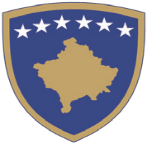 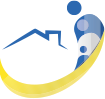 
Ministria e Financave, Punës dhe Transfereve - Ministarstvo Finansija, Rada i TransferaMinistry of Finance, Labour and TransfersKëshilli i Përgjithshëm i Shërbimeve Sociale dhe FamiljareGeneralni Savet Socijalnih i Porodičnih UslugaGeneral Council of Social and Family ServicesKËRKESË PËR APLIKIM Unë ________________________________ i/e lindur më __________________në_____________________,                                                                      (Emri/Mbiemri)((( Emri/Mbiemri)kam të përfunduar shkollimin________________________________________________________________ (Shëno të dhëna për shkollimin bazik dhe superior, fushën, institucionin dhe vendin)_______________________________________________________________________________________________________________________________________________________________________.  Kam përfunduar trajnimet në fushat: ______________________________________________________________________________________________________________________________________________________________________________________Ndërsa kam përvojë në ofrimin e trajnimeve në këto fusha: ___________________________________________________________________________________________ (Nuk mbushte fusha  nëse nuk keni përvojë në ofrimin e trajnimeve)____________________________________________________________________________________ Në këtë thirrje jam i/e interesuar për të aplikuar në ofrimin e trajnimeve në këto module (shëno max. 3):__________________________________________________________________________________________________________________Jam çertifikuar trajner/e nga:  ________________________________________________________________                                                                              (Shëno emrin e institucionit dhe vitin e çertifikimit) ____________________________________________________________________________________Nëse nuk jeni të çertifikuar, a pranoni të bëni trajnim mbi shkathësitë dhe teknikat e trajnimit, të organizuar nga KPSHSF (rretho njërën):PO  		JO 		Nuk kam nevojë për atë trajnim________________________     ____________________            (Emri/Mbiemri)                                               (Nënshkrimi)________________________            (Data dhe vendi)